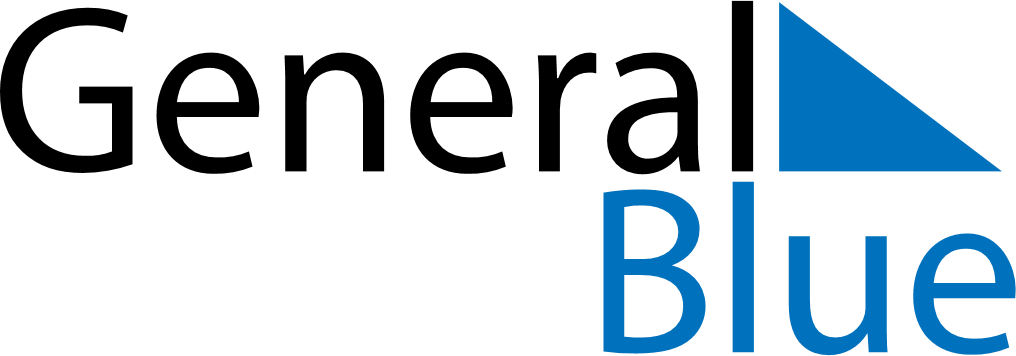 May 2023May 2023May 2023Faroe IslandsFaroe IslandsMONTUEWEDTHUFRISATSUN1234567Great Prayer Day89101112131415161718192021Ascension Day22232425262728Pentecost293031Whit Monday